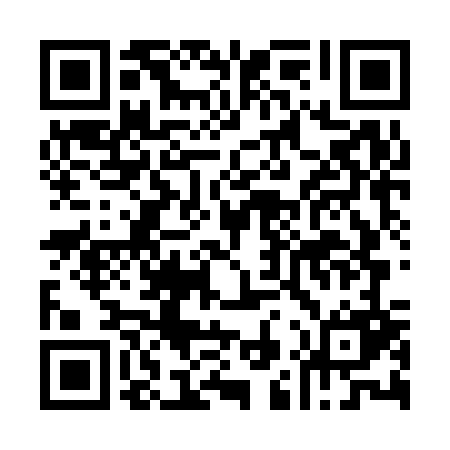 Prayer times for Lagoa da Confusao, BrazilWed 1 May 2024 - Fri 31 May 2024High Latitude Method: NonePrayer Calculation Method: Muslim World LeagueAsar Calculation Method: ShafiPrayer times provided by https://www.salahtimes.comDateDayFajrSunriseDhuhrAsrMaghribIsha1Wed5:126:2412:163:366:077:152Thu5:126:2412:153:366:077:153Fri5:126:2412:153:366:067:144Sat5:126:2412:153:366:067:145Sun5:126:2412:153:366:067:146Mon5:126:2512:153:356:057:147Tue5:126:2512:153:356:057:148Wed5:126:2512:153:356:057:139Thu5:126:2512:153:356:057:1310Fri5:126:2512:153:356:047:1311Sat5:126:2612:153:356:047:1312Sun5:136:2612:153:356:047:1313Mon5:136:2612:153:356:047:1314Tue5:136:2612:153:356:037:1315Wed5:136:2612:153:356:037:1316Thu5:136:2712:153:356:037:1217Fri5:136:2712:153:356:037:1218Sat5:136:2712:153:356:037:1219Sun5:136:2712:153:346:037:1220Mon5:146:2712:153:346:037:1221Tue5:146:2812:153:346:037:1222Wed5:146:2812:153:346:027:1223Thu5:146:2812:153:346:027:1224Fri5:146:2812:153:346:027:1225Sat5:146:2912:153:346:027:1226Sun5:146:2912:163:356:027:1227Mon5:156:2912:163:356:027:1228Tue5:156:2912:163:356:027:1329Wed5:156:3012:163:356:027:1330Thu5:156:3012:163:356:027:1331Fri5:156:3012:163:356:027:13